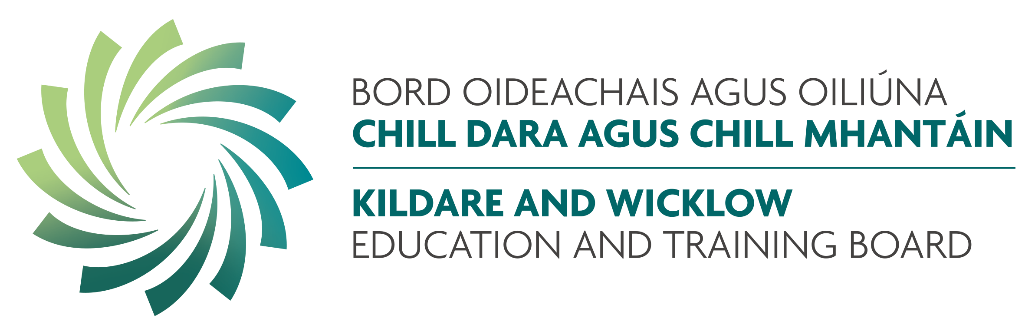 POLICY FOR APPROPRIATE BEHAVIOUR  Craddockstown School, Co. Kildare(Code of Behaviour)   INTRODUCTION TO Craddockstown School, Co. Kildare Craddockstown School is a Special School under the patronage of the Kildare and Wicklow Education and Training Board (KWETB) that provides an appropriate education for students, aged 4 to 18 years old, who have a diagnosis of Autism and complex learning needs, with a professional recommendation for a Special School who require the support of a Special School setting.  Craddockstown School delivers the curriculum as prescribed by the Department of Education and adapted to meet the educational needs of each student. A variety of methodologies and strategies are adopted to maximise the students’ learning potential. Supported by the child’s multidisciplinary team, the teachers and staff provide a caring and challenging learning environment which fosters personal, social and academic development. All students have an Individual Educational Plan designed specifically for them.     Our school is a place where everyone feels a sense of belonging and ownership. The school is characterised by respectful and positive relationships which support the dignity of every individual. We are committed to ensuring a safe environment where our students can maximise their potential. Forging meaningful relationships with the students, their parent(s)/guardian(s) and all involved in their care and education, is essential to ensuring a quality educational experience for our learners.   This policy is drawn up to ensure compliance with legal requirements and good practice as set out in “Developing a Code of Behaviour: Guidelines for Schools” (NEWB 2008).    The school will provide parent(s)/guardian(s) with a copy of the Code of Behaviour before enrolment of their child into the school.   Parents/Guardians will be asked to confirm in writing that the code is acceptable to them.    2. Craddockstown School Ethos and Characteristic Spirit     Craddockstown School is a state, multidenominational, co-educational school underpinned by the core values of:                                                           Excellence in Education     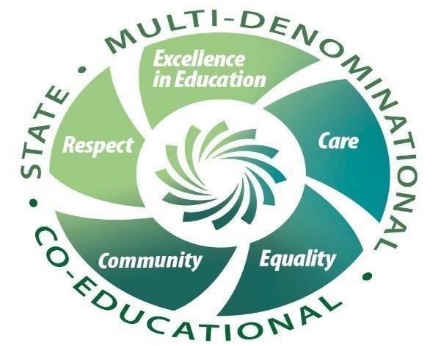 Care     Equality    Respect     Community       3. Rationale for the Appropriate Behaviour Policy    This Appropriate Behaviour Policy was developed to ensure:    A positive, non-confrontational and autism friendly learning environment for our students  That every effort is made to create an environment where our students and the school community are safe in the school  That best practice in relation to promoting positive behaviour is maintained throughout the school  That the school functions in an orderly and harmonious way    4. A Partnership Approach     This policy has been developed in line with the ethos of Craddockstown School.   The objective of our policy is to create a respectful and caring environment, in which every individual is given the best possible opportunity to grow and develop in a safe and a positive environment.    5. Aims of the Appropriate Behaviour Policy    To promote a positive and a safe learning and working environment for all students, staff and visitors    To ensure the safety and wellbeing of all members of the school communityTo support the delivery of teaching and learning    To work in partnership to create a positive atmosphere and culture in the school where each student and staff member feels valued    To encourage high expectations of all students in learning and in behaviourTo respect and to safeguard the rights and the dignity of every member of the school community  To allow the school to function in an orderly way where students can make progress in all aspects of their development    To create an atmosphere of respect, tolerance and consideration of othersTo assist staff, parents/guardians and students in understanding the systems and procedures that form part of this Appropriate Behaviour Policy and to seek the cooperation of all in the application of these procedures    6. School Context    Craddockstown School is a special school which provides an appropriate education for students, aged 4 to 18 years old, who have a diagnosis of Autism and complex learning needs, with a professional recommendation for a Special School who require the support of a Special School setting. The management of pupil behaviour will take account of this fact and decisions will be made in this context.           7. Roles and Responsibilities     All school staff have an important responsibility to model high standards of behaviour, both in their dealings with students and with each other.    The Board of Management   Is responsible for ensuring that an Appropriate Behaviour Policy is prepared, ratified and implemented in the school    Has a duty of care to provide a safe environment for students and staff in the school    Supports the Principal and staff in implementing the policy    The Principal   Has overall responsibility for the implementation of the Appropriate Behaviour Policy    Creates and promotes a positive culture within the school  Ensures that all staff receive a copy of this policy and are provided with training on the Appropriate Behaviour PolicyEnsure that the Appropriate Behaviour Policy is implemented in a fair and consistent manner  Arranges for the review of the Code as required    Teachers    Promote a positive climate in the classroom and in the school community    Create a positive learning environment that encourages and supports good behaviour  Implement the Appropriate Behaviour Policy in a fair, consistent, appropriate and reasonable manner    Students    Are responsible for doing their best to adhere to the Appropriate Behaviour Policy    Are encouraged to assist staff in the maintenance of a positive and a safe environment for learning    Do their best to understand and practice school rules    Do their best to cooperate with staff    Do their best to treat other students and staff with respect     Parents/Guardians    Support their child in the understanding and the implementation of the Appropriate Behaviour Policy  Communicate with the school in relation to any issues which may affect their child's behaviour or general well-being    Treat all members of the school community with respect    Work collaboratively with the staff on the implementation of any behaviour support plans designed for their child  8. Communication with Parents/Guardians    Communication with Parents/Guardians is central to maintaining a positive approach to issues concerning their child's wellbeing and education.   A high level of cooperation and open communication is seen as an important factor encouraging positive behaviour in the school.   Parents/Guardians are encouraged to talk in confidence to the Principal and/or teachers about any significant developments in their child's life which may affect the child's behaviour.   The methods of parent/guardian-teacher communication used in Craddockstown School include:    Text messages from the school to the parent(s)/guardian(s)  Phone calls from school to parent(s)/guardian(s) and from parent(s)/guardian(s) to school    Notes from school to parent(s)/guardian(s) and from parent(s)/guardian(s) to school    Letters and emails from school to parent(s)/guardian(s) and from parent(s)/guardian(s) to school    Meetings arranged by appointment with staff through the School Office Communication via the school website and social media platforms  Communications via approved school software platforms that may be used by the school    9. School Rules    Together we work towards standards of behaviour that are based on four general principles:        Everyone has a right to be safe and to feel safe    All students have a right to learn    All teachers have a right to teach    School property must not be wilfully damaged    General School Rules   We listen to each other    We listen to staff    We walk in school  We are kind to each other    We are gentle with each other   We do what our teacher asks us to do    We look after ourselves and our belongings in school    We take care with the belongings of others   We take care of our classroom    We are honest    We do our best   In addition, each class teacher will develop and maintain class rules appropriate to the age and needs of the students. The class teacher and SNAs will work collaboratively in the implementation of these class rules.    Playground Rules    We stay in our playground    We are kind to each other    We take turns    We play nicely with our friends    We speak kindly to each other   We do what our teacher asks us to do    We wait until our teacher and/or SNA collects us from the playground    Transport Rules    We stay in our seats until it is time to get off the bus   We wear our seatbelts We do not eat on the bus  We are kind to each other   We are gentle with each other    To ensure our safety on the bus, we follow the Health and Safety instructions that our teacher, SNA, bus escort or driver asks us to do    These lists are not exhaustive.   10. Encouraging, Promoting and Supporting Positive Behaviour     Good behaviour is acknowledged, encouraged and rewarded. There is a whole school approach to affirming and promoting good behaviour. A system of incentives and awards will be used to encourage students to follow the school rules.    Examples of some incentives that are regularly used include:   Verbal praise and encouragement of positive behaviour  Displays of student work   Reward systems such as tokens, score boards, visual charts or choosing a preferred activity    Giving the student the responsibility of important jobs in the classroom or in the school    A positive comment sent home in a student's communication journal Giving the student extra time on preferred activity  The use of positive stickers The use of Certificates of Achievement  Monthly and Annual Awards   11. Unacceptable Behaviour    While we endeavour to achieve the highest level of good behaviour amongst our students, we recognise that when implementing the policy, consideration must always be given to the level of understanding of the individual student.   Instances of a minor misbehaviour are dealt with by the appropriate staff member.   Parents/Guardians will be involved at an early stage in the management of their child’s behaviour.   Where minor misbehaviour is persistent, a Behaviour Support Plan with appropriate interventions and strategies will be employed. These measures will be reviewed, monitored and evaluated on an ongoing basis for individual students.    Possible sanctions:    Use of facial expression    Use of firm tone  Use of quiet time – removal from the group under adult supervision    Removal of others from the vicinity of the child    Removal to an appropriate area for safety and/or self/sooth reasons   Asking the Principal to speak to the child    Use of distracting activity    Note in the student journal   Use of appropriate resources to assist the student to regulate their behaviour   Continuous instances of unacceptable behaviour may lead to an escalation to more serious sanctions described below.      12. Individual Instances of challenging behaviour    In the event of an episode of extreme challenging behaviour where the principal and class team deem that there is a safety concern for staff and students and in the interest of the safety of all, the Parent(s)/Guardian(s) will be contacted to collect the student from school at the time of the incident.   13. Gross Misbehaviour    Gross misbehaviour refers to repeated examples of serious misconduct or an individual example of very serious misconduct. Examples include:    Any behaviour that poses a risk to the welfare of another student or staff member    Threatening, aggressive or violent behaviour towards staff or other students  Causing physical hurt to others by pushing, kicking, biting, spitting, punching or any form of assault    Continuous disruption of the learning environment    Damage to school property that disrupts normal school activities    Inappropriate sexualised behaviour     14. Possible Sanctions for Gross Misbehaviour    In the case of gross misbehaviour all sanctions up to and including suspension and expulsion will be considered depending on the specific circumstances involved in the misbehaviour.   In consultation with the student’s Parent(s)/Guardian(s) an individualised Behaviour Plan will be put in place where a student is suspended due to exhibiting persistent serious misbehaviour or due to an instance of gross misbehaviour.     15. Procedures for dealing with a Suspension     Before a serious sanction such as suspension is used, the normal channels of communication between school and parent(s)/guardian(s) will be utilised. Suspension will be in accordance with the Rules for National Schools and the Education Welfare Act 2000.     Suspension may be considered for gross misbehaviour or repeated instances of serious misbehaviour involving a health or safety risk.     The Parent(s)/Guardian(s) will be informed by phone and/or in writing about the issue or incident and that it could result in suspension. Suspension will be part of an overall student Behaviour Plan to address the student’s misbehaviour.    A meeting with the Parent(s)/Guardian(s) will be arranged to provide an opportunity to the parent(s)/guardian(s) to explore the evidence of misbehaviour and to respond.    In the case of an immediate suspension, Parent(s)/Guardian(s) will be notified of the details of the incident and arrangements will be made for the student to be immediately collected from school.     An immediate suspension will be invoked where there is an immediate risk to the health and/or safety of the pupil or other pupils or staff.    16. Period of Suspension    A student will not be suspended for more than three days, except in exceptional circumstances where the Principal considers that a period of suspension longer than 3 days is required to achieve a particular objective such as putting an Individual Pupil Behaviour Plan in place, revising an existing one, or accessing the necessary resources to cater for the student’s needs. The Education Welfare Officer will be informed if the period of the suspension exceeds 6 days.    The Principal may suspend a student for a period up to and including 3 days. Approval of the Board of Management is required for any suspension in excess of 3 days.    17. Appeal of Suspension    Where the total number of days for which a student has been suspended in the current school year reaches 20 days, the parent(s)/guardian(s) of the student, or the student aged 18 years or over, may appeal the suspension under Section 29 of the Education Act 1998. At the time when parent(s)/guardian(s) are being notified of a suspension that will take the total for the academic year above 20 days, they will also be informed of their right to appeal to the Secretary General of the Department of Education.    18. Procedures in respect of expulsion    Expulsion may be considered in an extreme case, in accordance with the Rules for National Schools and the Education Welfare Act 2000. The Board of Management has the authority to expel a student. A proposal to expel a student requires serious grounds and will only be considered under exceptional circumstances after every effort has been made to support and assist students and to address the severe challenging behaviours. The NEWB (2008) guidelines and procedures on expulsion will be followed.   19. Record Keeping     A standardised system of record keeping for the recording of misbehaviour will be implemented throughout the school. This will be in line with the school’s Records Retention Schedule.    A standardised recording system will allow the school to track each student's behaviour and check whether efforts to change negative behaviours are working.    A written record of behaviour may be kept in relation to a student's behaviour in the classroom or when engaging in any other school activity.    20. Notification of a Child’s absence from School     An Appropriate Behaviour Policy must describe the procedures to be followed by parents when they are notifying the school about a child's absence. The procedures to be followed by parents in relation to a child' s absence are:    Pupils are expected to attend school on all official school days.    Parent(s)/guardian(s) must inform the school of their child's absence for any reason.    Parent(s)/guardian(s) must inform the school on the first day of absence by phoning the school and on the child's return to school by means of a note explaining the absence.    Parent(s)/guardian(s) can inform the school if they know in advance of the absence.    Parent(s)/guardian(s) need to inform the school about the reasons for absence following a period of absence.    Failure to notify the school about a student's absence will be followed up by phone call/text message/email from the teacher.    Parents will be notified when their child's attendance is a cause of concern (15 days).    TUSLA may be notified when a child has been absent for 20 days.    22. Ratification and review    This policy will be reviewed periodically as required depending on the developing nature of the school.   Date of Approval by the Patron/KWETB Board:  	26th March 2024 This policy will be reviewed in: 	 	 	 	2025